Reconnue pour son dynamisme, la Ville de Salon de Provence (46 000 hab.) recherche pour sa Direction Jeunesse :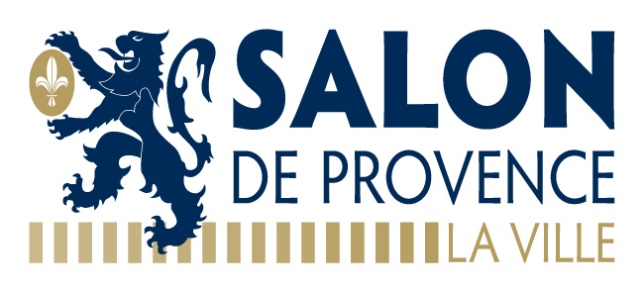 Offre de stage rémunéréActualisation du diagnostic du Projet Éducatif LocalContexte et enjeux :La Ville de Salon-de-Provence développe une politique éducative volontariste depuis de nombreuses années en matière d’offre de services de proximité en faveur des Salonais, et plus particulièrement dans le champ de l’enfance et de la jeunesse.Forte d’un Projet Éducatif Local (PEL) depuis de nombreuses années, la ville a toujours respecté une boucle vertueuse ponctuée de phases d’évaluation, de renouvellement de son diagnostic et de mise en œuvre des objectifs éducatifs de manière concertée tant en interne qu’en externe. Support financier de cette politique éducative, la commune est aussi signataire d’un Contrat Enfance Jeunesse (CEJ) puis plus récemment d’une Convention Territoriale Globale (CTG) en partenariat avec la CAF.Sur le territoire, 4 000 élèves en moyenne sont scolarisés chaque année dans les 27 écoles publiques de la Ville (12 élémentaires et 15 maternelles). L’objectif de la municipalité est de leur offrir les meilleures conditions d’apprentissage, de développer la qualité des contenus éducatifs sur les temps dont elle a la responsabilité.En charge des temps périscolaires depuis 2017, la Commune est également depuis le 1er septembre 2022 gestionnaire des ALSH du mercredi et des vacances à l’issue d’un processus de municipalisation, qui a permis de compléter l’offre d’accueil sur tous les temps de vie des enfants, dans un souci de cohérence et de continuité éducatives.A mi-mandat et à la faveur de cette municipalisation, il est important de redéfinir précisément par une actualisation du diagnostic :L’ambition du PEL et les valeurs associées à ce projet,Quels sont les enjeux et les conditions de réussite pour un projet renouvelé et partagé.Cette étape semble d’autant plus importante que de nombreuses actions existent sur le territoire, portés par de nombreux acteurs aux rôles et statuts différents : collectivités, associations et centres sociaux.Une étude pilotée par la Direction Générale Adjointe Enfance Jeunesse permettrait ainsi aux élus de disposer des éléments et données nécessaires à l’élaboration d’un projet structurant pour le mandat.Description de la direction Jeunesse :La DGA Enfance Jeunesse (450 agents) regroupe 5 Directions : Éducation, Jeunesse, Restauration Collective (en régie), Guichet Unique Enfance Jeunesse et le Centre de Formation des Apprentis. La Direction Jeunesse pilote les politiques éducatives sur les temps péri et extrascolaires de l’enfant et du jeune, en collaboration étroite avec la Direction Education en charge du temps scolaire. Elle se compose de deux services : le service des temps péri et extrascolaires (gestion des ACM) et le Service Réussite Educative (gestion de dispositifs, coordination du PEDT).Livrable attendu : Le stagiaire devra remettre à la fin de son stage une actualisation du diagnostic constitué en deux sous parties :Un diagnostic technique : recueil des données par items.Thématiques (sport, culture, développement durable, réussite éducative, parentalité),Public par tranche d’âge (moins de 6 ans et plus de 6 ans)Territoires (territoire entier, REP, CUCS),Offre éducative (périscolaire / extrascolaire) avec un focus sur le temps de 16h30 / 18h.Acteurs et dispositifs existants, en définir une analyse et la construction d’une arborescence.L’analyse devra se faire par la connaissance des besoins et des pratiques, des données statistiques, des entretiens avec les différents acteurs, des évaluations précédentes et des dispositifs de la ville.Un diagnostic partagé au travers de : l’évaluation des enjeux locaux, des conditions de réussite en termes d’appropriation et d’animation du projet.Ce diagnostic devra s’appuyer entre autres sur la création, la diffusion et l’analyse d’une fiche diagnostic.Profil recherchéEtudiant(e) en Master en Ingénierie des Politiques Publiques ou en Science Politique, IUT carrières sociales option gestion urbaine.Intérêt pour les politiques publiques éducatives, jeunesse et sociales.Dynamique, autonome, rigoureux(se).Période et durée :Stage rémunéré de 4 mois, à partir de mars/ avril 2023. Les CV et lettres de motivation devront être adressés par mail à l’adresse suivante : s.ballatore@salon-de-provence.org et e.horard@salon-de-provence.org ainsi que drhp-stages@salon-de-provence.org